Vježbe i zadaci: Gospodarska struktura stanovništva HrvatskeRazmisli…Zašto se ti i tvoji prijatelji u razredu ubrajate u „pasivno(neaktivno) stanovništvo“ Tko čini aktivno stanovništvo Hrvatske?Pokazatelji gospodarskog razvoja su:a)b) Analizom tablice u udžbeniku str.79 objasni procese: DEINDUSTRIJALIZACIJA, TERCIJARIZACIJAU sljedećim zadacima samo je jedan točan odgovor. Zaokruži slovo ispred točnog odgovora.Gospodarsku strukturu stanovništva čini:a) udio stanovništva u pojedinim sektorima gospodarskih djelatnosti b) dohodak po sektorima gospodarskih djelatnostic) plaće zaposlenih u pojedinim djelatnostima gospodarskih djelatnostiDo kraja 19. stoljeća najveći udio stanovništva živio je od:a) djelatnosti primarnog sektorab) djelatnosti sekundarnog sektora c) djelatnosti tercijarnog sektoraU drugoj polovici 20. stoljeća najvažnija djelatnost u hrvatskom gospodarstvu bila je:a) industrijab) poljoprivreda c) turizam  U sljedećem zadatku na crtu u lijevom stupcu upiši slovo odgovarajućeg pojma iz desnog stupca. Jedno slovo je višak.              državna uprava              energetikaA - kvartarni sektorB - sekundarni sektorC - tercijarni sektor Sljedeće zadatke riješi uz pomoć udžbenika.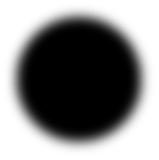 a) na grafikonu zelenom bojom oboji dio kruga koji prikazuje djelatnosti primarnog sektorab) na grafikonu crnom bojom oboji dio kruga koji prikazuje djelatnosti sekundarnog sektorac) na grafikonu plavom bojom oboji dio kruga koji prikazuje djelatnosti tercijarnog sektorad) na grafikonu crvenom bojom oboji dio kruga kojiprikazuje djelatnosti kvartarnog sektora